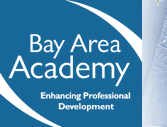 ResourcesDiscuss the Boot camp for Dads – Merced CountyOrganizational Assessment ToolDiscuss strategy for administrationNapa County’s implementation planTrainingSan FranciscoFocus Groups(teen) Father vs. staff focus groupsParticipantsTimeLocationDurationRefreshmentsFacilitator(s)First sessionProject TimelinesTasksRolesTime framesNext StepsAdminister the father friendly organizational self-assessment